Name______________________________Formative Assessment Rational Function Parts, Graphs, & Behavior Period_________Label the given graph with the points, holes, and asymptotes from the table above 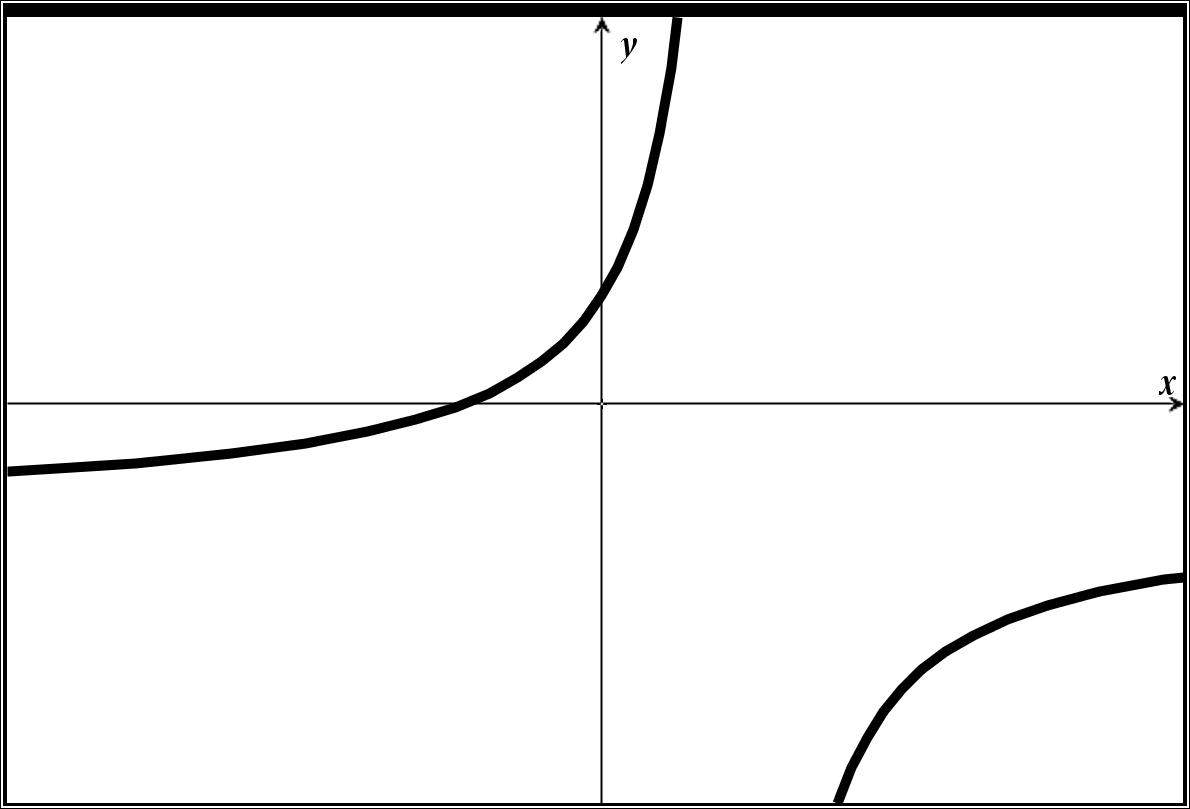 Hole and Points need coordinatesAsymptotes need equations of linesShow any necessary work hereLabel the given graph with the points, holes, and asymptotes from the table above Hole and Points need coordinatesAsymptotes need equations of lines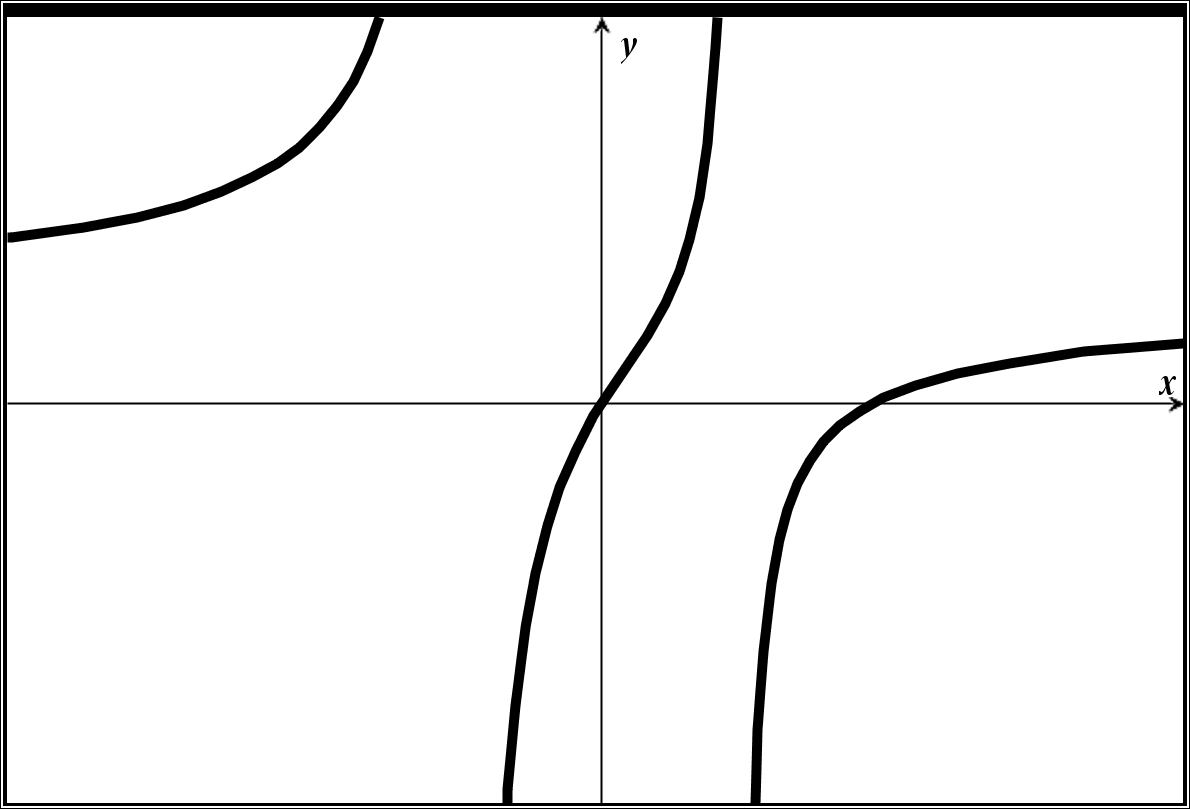 Show any necessary work hereLabel the given graph with the points, holes, and asymptotes from the table above Hole and Points need coordinates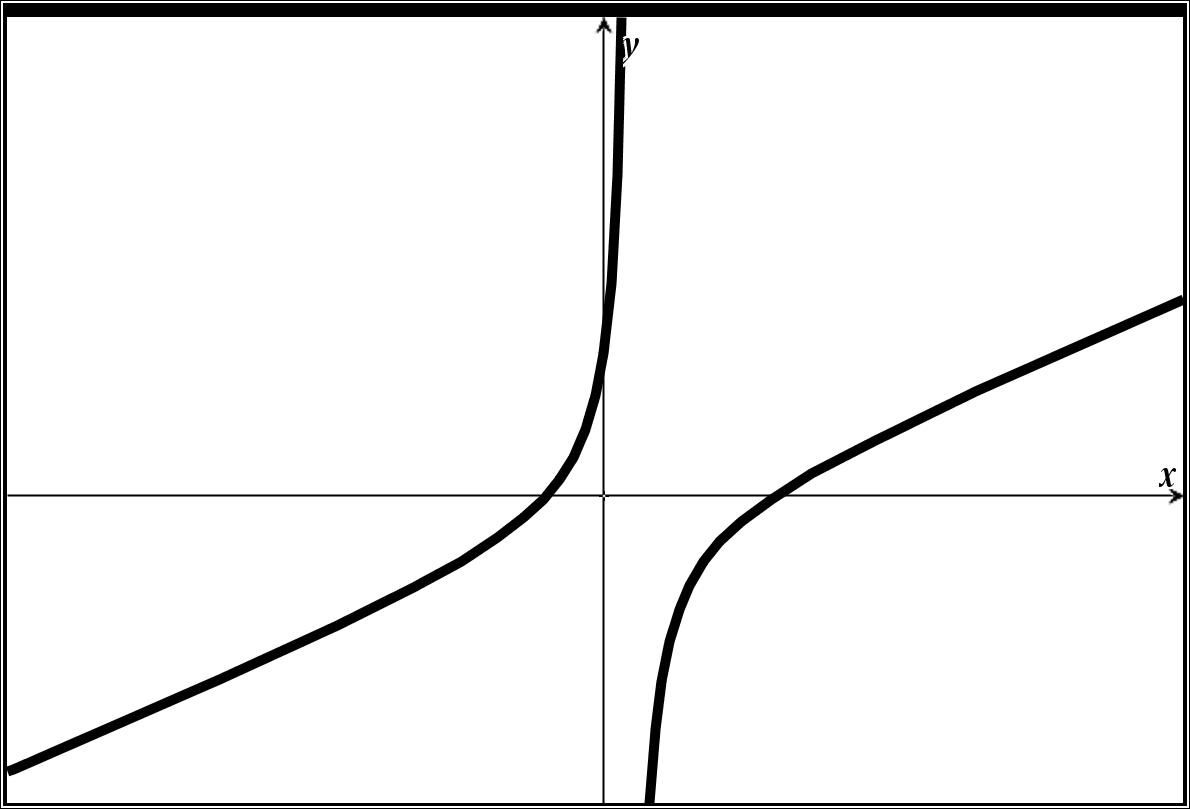 Asymptotes need equations of linesShow any necessary work hereLabel the given graph with the points, holes, and asymptotes from the table above Hole and Points need coordinates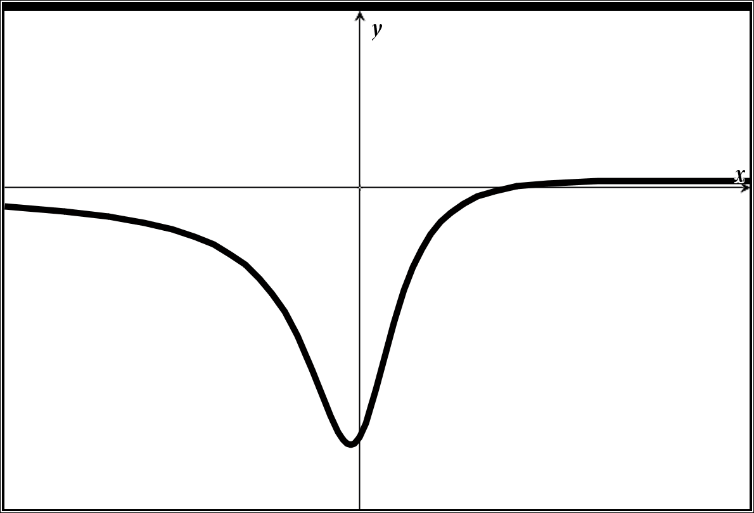 Asymptotes need equations of linesShow any necessary work hereCompletely simplified function(if simplification is possible)X intercept(s)State as a pointY interceptState as a pointVertical Asymptote(s)State as a lineHorizontal AsymptoteState as a lineHole(s)State as a pointState the domain of the rational function using two different methods Method 1 Method 2 Complete the behavior statements with the appropriate value of y or +∞ or -∞As x → -2- y →_______  (this asks as x approaches -2 from the left, what y value does the function approach?)As x → 2+ y →_______  (this asks as x approaches 2 from the right, what y value does the function approach?)As x → -∞ y →_______  (this asks “what is the left end behavior of the function?)As x → ∞ y →_______  (this asks “what is the right end behavior of the function?)Completely simplified function(if simplification is possible)X intercept(s)State as a pointY interceptState as a pointVertical Asymptote(s)State as a lineHorizontal AsymptoteState as a lineHole(s)State as a pointState the domain of the rational function using two different methods Method 1 Method 2 Complete the behavior statements with the appropriate value of y or +∞ or -∞As x → -2- y →_______  (this asks as x approaches -2 from the left, what y value does the function approach?)As x → 4+ y →_______  (this asks as x approaches 4 from the right, what y value does the function approach?)As x → -∞ y →_______  (this asks “what is the left end behavior of the function?)As x → ∞ y →_______  (this asks “what is the right end behavior of the function?)Completely simplified function(if simplification is possible)X intercept(s)State as a pointY interceptState as a pointVertical Asymptote(s)State as a lineHorizontal AsymptoteState as a lineHole(s)State as a pointState the domain of the rational function using two different methods Method 1 Method 2 Complete the behavior statements with the appropriate value of y or +∞ or -∞As x → 1- y →_______  (this asks as x approaches 1 from the left, what y value does the function approach?)As x → 0+ y →_______  (this asks as x approaches 0 from the right, what y value does the function approach?)As x → -∞ y →_______  (this asks “what is the left end behavior of the function?)As x → ∞ y →_______  (this asks “what is the right end behavior of the function?)Completely simplified function(if simplification is possible)X intercept(s)State as a pointY interceptState as a pointVertical Asymptote(s)State as a lineHorizontal AsymptoteState as a lineHole(s)State as a pointState the domain of the rational function using two different methods Method 1 Method 2 Complete the behavior statements with the appropriate value of y or +∞ or -∞As x → 5- y →_______  (this asks as x approaches 1 from the left, what y value does the function approach?)As x → 0+ y →_______  (this asks as x approaches 0 from the right, what y value does the function approach?)As x → -∞ y →_______  (this asks “what is the left end behavior of the function?)As x → ∞ y →_______  (this asks “what is the right end behavior of the function?)